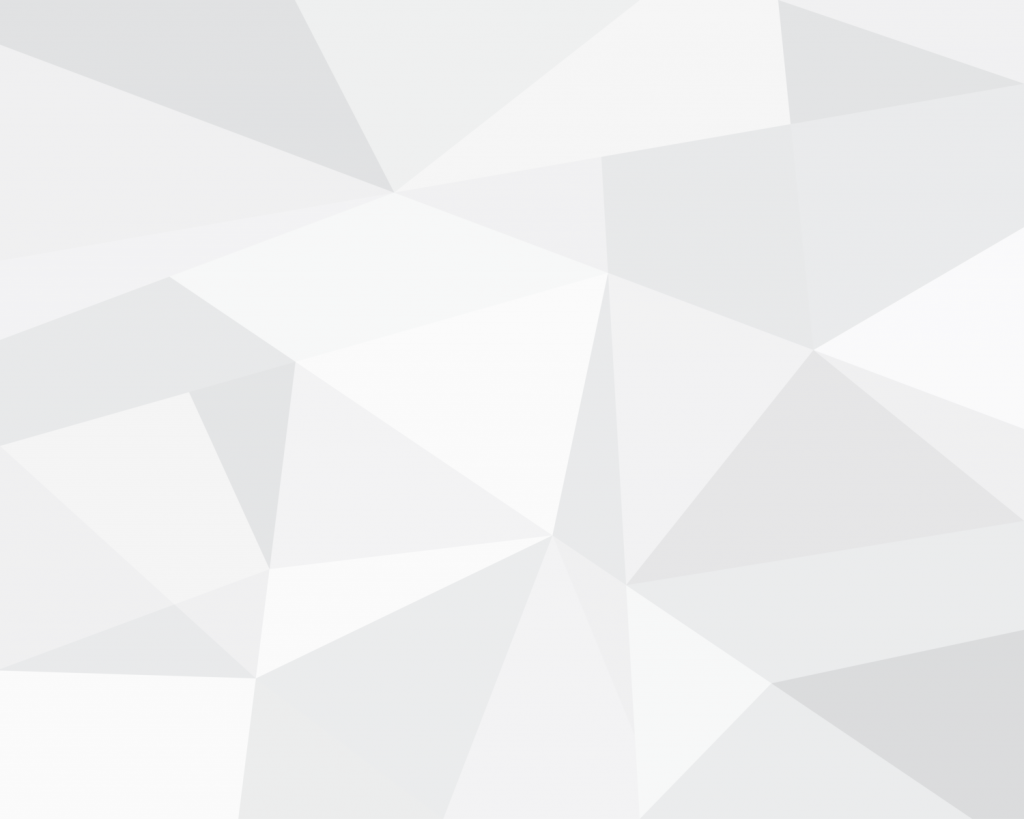 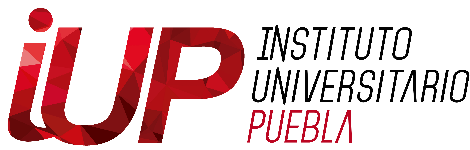 ASUNTO: SOLICITUD DE ASESOR DE TESISMTRA. JULIETTE MICHELLE PARADA CARVALLODIRECCIÓN ACADÉMICAPRESENTEEl que suscribe C. _______________(nombre del alumno) egresado de ___________(licenciatura, maestría o doctorado) en ____________ de la generación (2013-2017), solicita la autorización para que el asesor de la tesis sea: __________________(nombre del asesor), el cual lo orientará en el desarrollo de la misma, la cual llevará como título:“NOMBRE DE LA TESIS”Sin otro particular, reciba un cordial saludo.Heroica Puebla de Zaragoza, a ___ de ____________de 2022ATENTAMENTE_____________________________________(NOMBRE DEL ALUMNO Y FIRMA)_______________________________               __________________________________ NOMBRE DEL ASESOR Y FIRMA                                                     DIRECCIÓN ACADÉMICA                                                                                                                  MTRA. JULIETTE MICHELLE PARADA CARVALLO                    